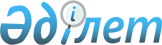 О ходе работы над проектами соглашений о принципах ведения налоговой политики в области акцизов на алкогольную и табачную продукцию государств-членов Евразийского экономического союзаРаспоряжение Евразийского Межправительственного Совета от 27 ноября 2018 года № 16.
      1. Принять к сведению информацию Евразийской экономической комиссии о ходе работы над проектом Соглашения о принципах ведения налоговой политики в области акцизов на алкогольную продукцию государств – членов Евразийского экономического союза и проектом Соглашения о принципах ведения налоговой политики в области акцизов на табачную продукцию государств – членов Евразийского экономического союза.
      2. Евразийской экономической комиссии совместно с правительствами государств – членов Евразийского экономического союза предусмотреть в проекте Соглашения о принципах ведения налоговой политики в области акцизов на табачную продукцию государств – членов Евразийского экономического союза, что фактические ставки акцизов на сигареты, действующие в государствах – членах Евразийского экономического союза, могут отклоняться, начиная с 2024 года, от индикативной ставки в размере 35 евро не более чем на 20 процентов в большую сторону и не более чем на 20 процентов в меньшую сторону.
      3. Евразийской экономической комиссии, с учетом пунктов 1 и 2 настоящего распоряжения, подготовить проекты Соглашений о принципах ведения налоговой политики в области акцизов на алкогольную и табачную продукцию и направить в государства – члены Евразийского экономического союза на внутригосударственное согласование.
      4. Евразийской экономической комиссии внести изменение в Решение Коллегии Евразийской экономической комиссии от 12 мая 2015 г. № 53 и продлить действие переходных положений, предусмотренных указанным Решением, для Республики Армения до 2024 года.
      5. Евразийской экономической комиссии внести проект Технического регламента Евразийского экономического союза "О безопасности алкогольной продукции" для рассмотрения на заседании Совета Евразийской экономической комиссии, запланированного на 5 декабря 2018 года.
      6. По итогам выполнения пункта 5 настоящего распоряжения Евразийской экономической комиссии доложить на заседании Евразийского межправительственного совета о ходе работы над проектом Соглашения о регулировании алкогольного рынка в рамках Евразийского экономического союза и проектом Технического регламента Евразийского экономического союза "О безопасности алкогольной продукции".
      7. Настоящее распоряжение вступает в силу с даты его принятия.
					© 2012. РГП на ПХВ «Институт законодательства и правовой информации Республики Казахстан» Министерства юстиции Республики Казахстан
				
Члены Евразийского межправительственного совета:
Члены Евразийского межправительственного совета:
Члены Евразийского межправительственного совета:
Члены Евразийского межправительственного совета:
Члены Евразийского межправительственного совета:
От Республики
Армения
От Республики
Беларусь
От Республики
Казахстан
От Кыргызской
Республики
От Российской
Федерации